Тема: Живое слово русского фольклораПредметная область: русский  (родной) языкКласс: 5Цель: формирование представлений об устойчивых фольклорных выражениях.Задачи:образовательные:познакомить учащихся с понятиями «фольклор», «сказка», «былина»,актуализировать знания о жанрах фольклора,воспитательные:указать на безграничные возможности русского языка,воспитывать интерес, любовь к родному языку, гордость, любознательность, развивающие: развивать речь, логическое мышление, память, внимание, воображение, умение употреблять крылатые выражения в своей речи.Слово учителя о фольклореСлово «фольклор» в буквальном переводе с английского означает «народная мудрость». Фольклор – (от английского folk – народ, lore – мудрость) – особый вид искусства, устное народное творчество. Отличительной чертой фольклора является коллективное авторство, поэтому его и называют творчеством народным. Основные жанра фольклора: былины, сказания, песни, легенды, частушки, пословицы, поговорки, сказки для детей.В устном народном творчестве сохранились особенные черты русского характера, присущие ему нравственные качества, представления о добре и красоте, правде, храбрости, трудолюбии, верности и т.д. Знакомясь с поговорками, загадками, пословицами, сказками, песнями, мы тем самым приобщаемся к общечеловеческим нравственным ценностям.Благодаря фольклору, в частности, русским народным песням, потешкам, прибауткам, колыбельным песням, пословицам и поговоркам, человек легче входит в окружающий мир, через сопереживание лирическим героям полнее ощущает прелесть родной природы, усваивает представления народа о красоте, морали, знакомится с обычаями, т.е впитывает духовное  наследие народа, без чего формирование полноценной личности просто невозможно.2. Актуализация знаний.1). Вспомните, какие жанры фольклора вы знаете. Работа со схемой.Запишите  жанры фольклора, распределяя их по группам: легенды, пословицы, поговорки, сказки, частушки, лирические песни, колыбельные песни, загадки, былины, дразнилки, считалки, исторические песни, баллады, игровые песниБольшие фольклорные жанры:                 Малые фольклорные жанры:(Вариант выполнения работы представлен на рисунке)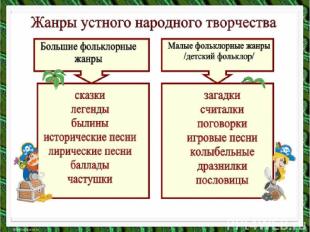 2) Попытайтесь определить жанр произведения: Вот лентяйка единица!
Не хочу с тобой водиться.
Не люблю и цифру два,
Цифру три терплю едва.
Ай да умница четыре!
Но уж всех прекрасней в мире,
Всех прекрасней цифра пять.
Вот всегда бы пять опять!   (Считалка)По лугу он важно ходит.Из воды – сухим выходит.Носит красные ботинки.Всем подарит нам перинки. (Гусь)Спи, дитя мое, усни! 
Сладкий сон к себе мани: 
В няньки я тебе взяла 
Ветер, солнце и орла. Улетел орел домой; 
Солнце скрылось под водой; 
Ветер, после трех ночей, 
Мчится к матери своей. Ветра спрашивает мать: 
"Где изволил пропадать? 
Али звезды воевал? 
Али волны всё гонял?""Не гонял я волн морских, 
Звезд не трогал золотых; 
Я дитя оберегал, 
Колыбелочку качал!"  (Колыбельная, Аполлон Майков)Удал добрый молодец на возрасте 
По имени Алешенька млад. 
И стал Алешенька конем владеть, 
И стал Алешенька мечом владеть, 
Приходит Алешенька ко своему родителю, 
К тому попу ростовскому, 
И падает ему во резвы ноги, 
И просит у него благословеньица 
Ехать да во чисто поле во раздольице 
Ко тому ли ко синю морю, 
На те же тихи заводи, 
Стрелять гусей, белых лебедей, 
Перистых, пушистых серых утицей... (Былина)А по каким признакам вы определили?(Повествование о легендарных героических подвигах, совершаемых храбрыми, благородными богатырями. На щадя своей жизни, богатыри сражаются за родную землю и спасают ее от вражеских нашествий.)3. Повторение. Сказка.– Вы вспомнили большое количество жанров русского фольклора.
– А какой жанр наиболее любимый, что читают вам родители на ночь? (Сказки.) Вспомните классификацию русских народных сказок:1. Сказки о животных;2. Волшебные сказки;3. Бытовые сказки.–А какой вид сказок вызывает  у вас больший интерес? (Волшебные.)- Давайте вспомним отличительные черты волшебной сказки – Чудеса.
– Волшебные предметы.
– Магические числа.
– Повторения.
– Волшебные животные.
– Композиция, состоящая из зачина, завязки, развития действия, кульминации, концовки.
– Постоянные эпитеты, олицетворения, метафоры...Итак, сказка – один из самых развитых и любимых детьми жанров фольклора. Она полнее и ярче, чем любой другой вид народного творчества, воспроизводит мир во всей его целостности, сложности и красоте. Сказка дает богатейшую пищу детской фантазии, развивает воображение – эту важнейшую черту творца в любой сфере жизни. А точный, выразительный язык сказки столь близок уму и сердцу ребенка, что запоминается на всю жизнь. Недаром интерес к этому виду народного творчества не иссякает. Из века в век, из года в год издаются и переиздаются классические записи сказок и литературные обработки их. Сказки звучат по радио, передаются по телевидению, ставятся в театрах и кино.4. Задание. Выполните упр.49 (стр.50)  Прочитайте фрагменты текстов. Какой из них можно встретить в сказке, какой в былине? Какие особенности текстов помогли это определить? Для понимания содержания текста используйте рубрику "Толковый словарь".5. "Творческая лаборатория" (работа в группах).Внимательно рассмотрите репродукцию   Василия Максимовича Максимова, который правдиво описывает традиции и быт деревенских жителей.

   Его работа «Бабушкины сказки», пожалуй, одна из самых известных. Картина хороша тем, что в ней автор изобразил скорее внутреннее состояние персонажей.
  " Под вечер в избе, освещенной лучиной, собралась вся большая крестьянская семья послушать любимые сказки...." (сочинение по данному началу)Задание: продолжите описание репродукции (3-4  предложения). Опишите внутреннее состояние крестьян.- Какое  языковое выразительное средство вы  использовали для описания внешнего вида персонажей и их внутреннего состояния? (Эпитеты).- Что такое ЭПИТЕТ? Свои наблюдения подтвердите, обратившись к рубрике "Лингвистические заметки".6.  Задание. Выполните упр.52.7. Задание. Выполните упр.50 (стр.51).Сформулируйте главную мысль текста (устно).8. Обратитесь к рубрике "Из истории языка". Узнайте  о значении слов «сказка» и «былина».Собственно русское по своему происхождению слово сказка образовано с помощью суффикса –к(а) от сказать (от общеславянского казати – «говорить, показывать»). В памятниках письменности это слово встречается с XVII века.Слово былина по происхождению древнерусское. Образовано с помощью суффикса –ин(а) от прилагательного былыи (совр. Былой), образованного посредством суффикса –л- от глагола бытии. Буквально былина – «то, что было, происходило, случилось в действительности».Итог урока.Подводя итог нашему уроку, ответьте, ребята, на вопрос: "Как вы понимаете выражение "Живое слово фольклора?" (опирайтесь на знания,  полученные вами на уроке).Домашнее задание:      Подобрать  и записать в  тетрадь фрагменты из русских народных сказок (былин); найти эпитеты и определить значение каждого из них. Какие ещё  изобразительные средства  выразительности встретились вам при выполнении домашнего задания? Как они называются?   